Publicado en  el 01/02/2016 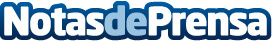 La Comunidad de Murcia apoyó en 2015 al sector audiovisual regional con más de 430.000 euros para produccionesLa ayuda está destinada a la creación de productos audiovisuales relacionados con el patrimonio regionalDatos de contacto:Nota de prensa publicada en: https://www.notasdeprensa.es/la-comunidad-apoyo-en-2015-al-sector_1 Categorias: Murcia http://www.notasdeprensa.es